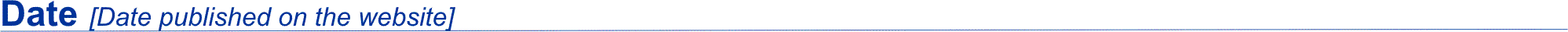 29/6/2021____________________________________________________________________________Position title (No abbreviation or acronyms)A national consultant to provide technical support for the implementation of COVID-19 related activities to ensure uninterrupted quality care for older persons and support the pilot of expansion of social assistance and integrated care for older persons in 5 provinces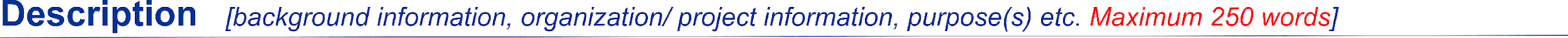 The project “Mitigating COVID-19 Impacts on Vulnerable Populations - Ensuring National Progress to Achieve SDGs in Viet Nam,” which is funded by the Government of Japan, aims at, among other results, providing care for the elderly in COVID-19 and new normal context.Against the above background, UNFPA is looking for a national consultant to:To provide technical and management support for the implementation of the COVID-19 related activities supported by the Japanese government for uninterrupted quality care for older persons, ensuring that care for older people, particularly those with disabilities, is integrated and continuous during COVID-19 emergency situations and promoting greater private sector involvement in the care of the elderly; To provide technical and management support to the pilot expansion of social assistance and integrated care for older persons in 5 provinces (Da Nang, Nghe An, Thai Nguyen, Thanh Hoa, Vinh Long) in COVID-19 and new normal context, funded by the Government of Japan.Working duration: from 15 July 2021 – 31 March 2022Working place: Ha Noi with possible travel to the piloting provinces mentioned above.Terms of Reference (TOR)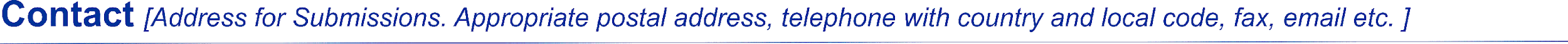 Interested Vietnamese candidates are invited to submit:Statement of InterestsUpdated Curriculum Vitae and signed UN Personal History form (P-11)Certification or Recommendation of agency that is employing the candidate (if any) Please email to: Ms. Pham Tuyet Mai, Project AssociateUNFPA Country Office in Viet NamEmail: mpham@unfpa.orgwith subject title: “Application for National Consultant on OPs – {Full Name of Applicant}”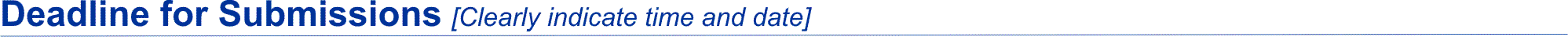 15h00 (Hanoi Time, GMT+7) on 6 July 2021 Attachment [including clean final version without track changes of all related document/materials e.g. job description, Terms of Reference, etc. Ideally converted into pdf to avoid further modifications. Except downloadable forms]UN Personal History form (P11)